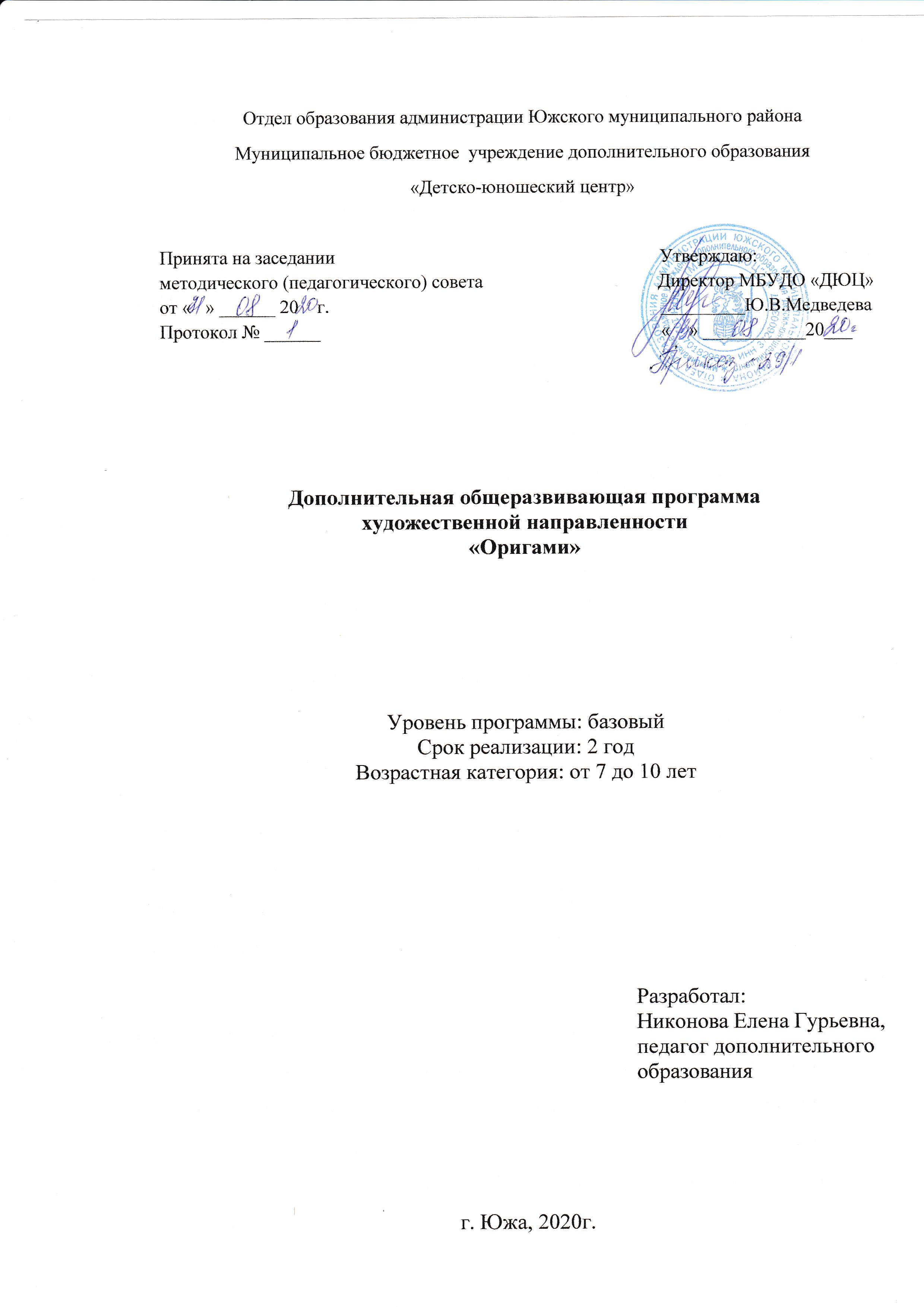 1. Комплекс основных характеристик дополнительной общеобразовательной программы:1.1. Пояснительная запискаДополнительная общеобразовательная общеразвивающая программа «Оригами» вводит ребенка в удивительный мир творчества, предусматривает развитие у обучающихся изобразительных, художественно-конструкторских способностей, нестандартного мышления, творческой индивидуальности.Направленность: художественнаяАктуальность программы:  многие педагоги, занимающиеся преподаванием оригами, отмечают положительное влияние этих занятий на успехи обучающихся. Оригами имеет большое значение в развитии памяти (ведь последовательность действий чаще всего держится в уме), способствует концентрации внимания (чтобы получить желаемый результат, нужно сосредоточиться на процессе складывания),  формированию пространственного воображения, активизирует мыслительные процессы, развиваются мелкие и точные движения рук. Обычно при письме, рисовании доминирует ведущая рука, тогда как в оригами задействованы обе руки. Развивается не только левое полушарие, отвечающее за логику и речь, но и правое, ответственное за творческое мышление, интуицию и воображение. Возрастает скорость дедуктивных процессов, гибкость и оригинальность мышления.  Спонтанность, легкость и ощущение уверенности в процессе приобретения навыков работы с бумагой являются специфическими компонентами знаний оригами. Постоянное чувство успеха у детей, законченность работы и достижимость цели способствуют созданию благоприятного психологического климата в детском объединении. Радость творчества присуща каждому ребѐнку. Он интуитивно стремиться воплотить своѐ восприятие окружающего мира в рисунках, поделках, творческих работах. Чтобы не ушло из жизни ощущение радости созидания, необходимо развить и закрепить в каждом ребенке качество творца, которому открыта красота, гармония и совершенство природы и искусства.  Принимая во внимание все достоинства оригами для всестороннего развития ребенка в целом, можно сделать вывод актуальности: «Оригами – окно в мир».Отличительные особенности программы - В процессе освоения данной программы дети знакомятся с основными геометрическими понятиями (квадрат, треугольник, круг, угол, сторона, прямая, точки и т. д.) через складывание бумаги. С помощью оригами есть возможность показать, что математика не сухая наука, в ней присутствует красота и гармония. В процессе преобразования плоских фигур с применением методов оригами ребёнок оперирует геометрическими объектами, усваивает геометрические понятия, экспериментально изучает свойства фигур.Адресат программы – обучающиеся от 7 до 10 лет.Объем программы – 18 часов – 1 год обучения                                      18 часов – 2 год обученияФормы обучения: очнаяМетоды обучения: личностные • Развить внимание, память, логическое, абстрактное, конструкторское мышление, пространственное воображение, изобретательность. • Сформировать потребность в самостоятельной практической творческой деятельности. • Сформировать умение работать в группе. метапредметные • Развить первоначальные чертежные навыки. • Развить умение преобразования информации из одной формы в другую. • Сформировать умение чтения схем, чертежей, использования общепринятых условных обозначений в оригами. • Познакомить с основами проектной деятельности. образовательные (предметные) • Познакомить с историей и базовыми формами оригами, условными обозначениями, применяемыми в оригами. • Научить практическим умениям следовать устным инструкциям педагога, читать чертежи, схемы, по которым складываются модели. • Применять в творческой деятельности основы графической грамоты. • Сформировать навыки моделирования из бумаги, на основе знаний свойств бумаги. • Освоить правила техники безопасности при работе с бумагой и инструментамиТип занятия: комбинированныйФормы проведения занятий – Форма организации занятий групповая, индивидуально – групповая. Все занятия по программе построены по принципу творческих мастер-классов. Мастер-класс - это передача своего профессионального опыта педагогом, его последовательные выверенные действия, ведущие к заранее обозначенному результату. Срок освоения программы – Программа рассчитана на 2года обучения. Режим занятий – Занятия проводятся 2 раза в месяц по 1 академическому часу. Каждое занятие включает в себя и теорию, и практику, а также индивидуальное общение педагога с обучающимися.1.2. Цель и задачи программы:Цель:Развитие творческих способностей, познавательной сферы младших школьников путём овладения искусством оригами.Задачи:Обучить технике оригами, получить первоначальный опыт самореализации.Развивать воображение, художественный вкус, чувство прекрасного.Воспитывать трудолюбие, творческое отношение к труду.Формировать представление об эстетических идеалах.1.3. Содержание программыУчебно-тематический план 1 год обученияСодержание программы 1 года обучения Вводное занятие Теория. Знакомство с группой. Техника безопасности на занятиях. Введение в программу. История искусства оригами. Беседа о возникновении, распространении и значении оригами. Современное оригами. Знакомство с различными видами бумаги, определение качества бумаги, её свойств.Практика. Знакомство с бумагой. Творческая работа из бумаги, разной по качеству и свойствам.Раздел 1. Условные обозначения Тема 1.1. Теория. Знакомство с условными знаками и схемами, принятыми в оригами и основными приемами складывания. Международная система условных знаков оригами Практика. Диктант «Условные обозначения» (работа в тетради)Тема 1.2. Теория. Первоначальные понятия о схеме, чертеже. Практика. Чтение схем, чертежей. Изготовление модели. Раздел 2. Базовые формы оригами Тема 2.1. Базовая форма «Треугольник» Теория. Понятие базовых форм оригами. Техника складывания. Знакомство с базовой формой «Треугольник» Использование чертежа или схемы. Практика. Изготовление базовой формы «Треугольник». Изготовление модели на основе БФ «Треугольник». Тема 2.2. Базовая форма «Воздушный змей» Теория. Знакомство с БФ «Воздушный змей». Использование чертежа или схемы. Практика. Изготовление базовой формы «Воздушный змей». Изготовление моделей на основе БФ «Воздушный змей» Тема 2.3. Базовая форма «Блин» Теория. Знакомство с БФ «Блин». Использование чертежа или схемы. Практика. Изготовление базовой формы. Изготовление моделей на основе БФ «Блин». Тема 2.4. Базовая форма «Книжка» Теория. Знакомство с БФ «Книжка». Использование чертежа или схемы. Практика. Изготовление базовой формы. Изготовление моделей на основе БФ «Книжка». Тема 2.5. Базовая форма «Дверь» Теория. Знакомство с БФ «Дверь». Использование чертежа или схемы. Практика. Изготовление базовой формы. Изготовление моделей на основе БФ «Дверь». Тема 2.6. Базовая форма «Дом» Теория. Знакомство с БФ «Дом». Использование чертежа или схемы. Практика. Изготовление базовой формы. Изготовление моделей на основе БФ «Дом». Тема 2.7. Базовая форма «Двойной треугольник» Теория. Знакомство с БФ «Двойной треугольник». Использование чертежа или схемы. Практика. Изготовление базовой формы. Изготовление моделей на основе БФ «Двойной треугольник». Тема 2.8. Базовая форма «Двойной квадрат» Теория. Знакомство с БФ «Двойной квадрат». Использование чертежа или схемы. Практика. Изготовление базовой формы. Изготовление моделей на основе БФ «Двойной квадрат». Тема 2.9. Базовая форма «Рыба» Теория. Знакомство с БФ «Рыба». Использование чертежа или схемы. Практика. Изготовление базовой формы. Изготовление моделей на основе БФ «Рыба» Раздел 3. Оригами к празднику Тема 3.1. День матери Теория. История, традиции праздника. Объяснение процесса изготовления моделей к празднику. Практика. Изготовление моделей к празднику. Тема 3.2. Новый год и Рождество Теория. Календарные и семейные праздники. Новый год и Рождество. История, традиции. Объяснение процесса изготовления моделей к праздникам. Практика. Изготовление моделей новогодних и рождественских открыток, елочных гирлянд и т.п. Тема 3.3. День защитника Отечества Теория. История праздника. Объяснение процесса изготовления моделей к праздникам. Практика. Изготовление открытки. Тема 3.4. День 8 Марта Теория. История праздника. Объяснение процесса изготовления моделей к празднику. Практика. Изготовление моделей к празднику. Итоговые занятия - По окончании 1 полугодия для проверки теоретических знаний обучающимся предлагается кроссворд «Оригами».по окончании 1 года обучения  для проверки практических знаний обучающимся предлагается творческое  задание (выполнить модель по схеме)Учебно-тематический план 2 год обученияСодержание программы 2 года обучения Вводное занятиеТеория. Техника безопасности на занятиях. Знакомство с тематическим планом на учебный год.Раздел 1. Оригами из нетрадиционных материалов Теория. Объяснение процесса изготовления модели из салфеток. Особенность материала. Практика. Изготовление моделей. Теория. Объяснение процесса изготовления моделей из ткани. Особенности материала. Практика. Изготовление моделей.Раздел 2. Оригами-упаковка Теория. Коробочки – область применения, объяснение процесса изготовления модели. Практика. Изготовление моделей по схемам. Теория. Пакеты - область применения, объяснение процесса изготовления моделей. Практика. Изготовление моделей по схемам. Теория.  Блокнот - область применения, объяснение процесса изготовления модели.Практика. Изготовление моделей по схемам. Раздел 3. Модульное оригамиТеория. Кусудама – японский оберег. История появления. Объяснение процесса изготовления модели. Практика. Изготовление моделей Кусудама.Итоговые занятияпо окончании 1 полугодия (промежуточная аттестация) для проверки теоретических знаний обучающимся предлагается проверочный тест.По окончании учебного года для проверки теоретических знаний обучающимся предлагается проверочный тест.1.4. Планируемые результатыПо итогам освоения Программы обучающимися будут достигнуты следующие результаты: личностные: • развитие внимания, памяти, логического и абстрактного мышления, пространственного воображения; • развитие конструкторского мышления, изобретательности, овладение умением сравнивать, анализировать, выделять главное, обобщать; • сформированность потребности в самостоятельной практической творческой деятельности; • умение работать в группе: распределять обязанности, учитывая возможности и желания каждого, соблюдать справедливость, тактичность, проявлять активность, уметь доказывать и убеждать, предлагать свои идеи; метапредметные: • овладение первоначальными чертежными навыками; • преобразование информации из одной формы в другую: находить и формулировать; • овладение умением чтения схем, чертежей, использования общепринятых условных обозначений в оригами для создания моделей и решения учебных и практических задач; • навыки проектной деятельности. предметные: • знание истории развития оригами; виды, свойства бумаги; базовые формы оригами, последовательность их изготовления, условные обозначения, применяемые в оригами; • освоение практических умений следовать устным инструкциям педагога, умения читать чертежи, схемы, по которым складываются модели, применять в творческой деятельности первоначальные чертежные навыки; • овладение навыками моделирования из бумаги, на основе знаний свойств бумаги; • освоение правил техники безопасности при работе с бумагой и инструментами.2. Комплекс организационно-педагогических условий:2.1.Календарный учебный график2.2. Условия реализации программыОборудованный учебный кабинет, видеоматериалы, дидактические и методические материалы (вопросы, задания, практические задания и др.), технические средства обучения (интерактивная доска, мультимедиапроектор).2.3. Формы аттестацииЗа результативностью обучения обучающихся по программе осуществляется контроль: - по итогам полугодия – промежуточный контроль;- в конце обучения по программе – итоговый контроль.     2.4. Методические материалы1 год обучения2год обучения3. Список литературыДля педагога 1. Афонькин С.Ю., Афонькина Е.Ю., Уроки оригами в школе и дома. – М.: Издательство «Аким», 2011. 2. Макарихина С. Новые модели оригами. Ростов на Дону: ИД «Владис», 2015 3. Покидаева, Т.Ю. Оригами. Конструирование из бумаги. Пер. с англ. – М. : Росмен, 2001. Для обучающихся 1. Афонькин С.Ю., Афонькина Е.Ю., Все об оригами. Игры и фокусы с бумагой. Спб: ООО «СЗКЭО», 2009. 2. Афонькин С.Ю., Афонькина Е.Ю., Все об оригами. - Спб: ООО «СЗКЭО», 2009. 3. Рассказова, Г. Бумага (для начинающих): Увлекательная коллекция подарков сделанных своими руками. – М. : Дрофа плюс, 2008 4. Сержантова, Т.Б. 366 моделей оригами. - 8-е изд. – М.: Айрис – Пресс, 2008 5. Чурина, Л.С. Поделки из бумаги. – М.: АСТ, 2008Оценочные материалыПромежуточная аттестация 1 года обученияКроссворд: ответив на все вопросы правильно, в седьмом столбике вы получите кодовое слово: 1. Многоугольник, который имеет три угла. 2. Какая геометрическая фигура лежит в основе оригами? 3. Отрезок прямой линии, соединяющий две вершины квадрата, не лежащие на одной стороне. 4. Она бывает газетная, журнальная, тетрадная, цветная, бархатная, копировальная... О каком материале идёт речь?5. Как называется основной приём работы с бумагой в технике оригами? 6. Чертёж для складывания модели оригами 7.Основной измерительный и чертёжный инструмент. Определение уровня теоретических знаний 9-11слов – высокий уровень; 5-8 слов – средний; 3-5 слов – низкий Проверка практических знаний по окончанию 1 года обученияРабота по предложенной педагогом схеме. Определение уровня практических знаний: - Делает работу правильно, читает схему, знает базовые формы, не обращается за помощью к педагогу – высокий уровень; - Делает работу правильно, читает схему, знает базовые формы, но обращается к педагогу за помощью – средний уровень; - Не знает с чего начать, не умеет читать схему, не знает базовых форм – низкий уровень.Промежуточная диагностика 2 года обучения1.Как с японского переводится слово «оригами»? А. «Ори» - сложенная, «Ками» - бумага Б. «Ори» - бумага, «Кама» - камень В. Слово оригами не переводится 2. Какая форма является основной в оригами? А. Треугольная. Б. Прямоугольная. В. Квадратная. 3. Что называют основой, заготовкой изделия? А. Форма оригами Б. Базовой формой В. Базой изделия 4. Как называется базовая форма, где квадратный лист бумаги складывается пополам? А. Блин. Б. Книга. В.Дверь. 5. Укажи, какой из перечисленных материалов имеет все названные свойства: гибкий, гладкий, непрозрачный? А. Бумага Б. Стекло В. Поролон 6. Из чего изготавливают бумагу? А. Из древесины Б. Из хлопка В. Изо льна 3 балла – знает и отвечает на все вопросы теста. 2 балла – знает половину вопросов теста 1 балл – знает 1/3вопросов тестаИтоговая диагностика 2 года обучения 1. В какой стране возникло искусство «оригами»:  в Китае;в Японии;в России.2. Что такое «оригами»: искусство складывания фигурок из бумаги;искусство выполнения поделок из бумаги;способ складывания фигурок из квадрата.3. Для складывания фигурок «оригами» необходимо знать:  иностранные языки;всех педагогов - оригамистов;условные обозначения и приёмы складывания;4. Назови «базовые формы», принятые в «оригами»:дверь, конфета, книжка, двойной треугольник;треугольник, дверь, книжка, птица;круг, квадрат, треугольник, прямоугольник.5. Дать понятие «классическое оригами»:  это фигурки, выполненные из бумаги;это фигурки, сложенные из листа бумаги без клея и ножниц  это бумажные фигурки, собранные в композицию.6. Из модулей можно собрать:  только объёмные фигуры;объёмные фигуры, картины, панно, композиции;только лебедя.3 балла – знает и отвечает на все вопросы теста. 2 балла – знает половину вопросов теста 1 балл – знает 1/3вопросов теста№ п/пНазвание раздела, темыКоличество часовКоличество часовКоличество часовФормы аттестации/контроля№ п/пНазвание раздела, темывсеготеорияпрактикаФормы аттестации/контроля1Вводное занятие. Техника безопасности. Введение в программу. История искусства оригами. Знакомство с бумагой.130 мин.30 мин.Раздел 1. Условные обозначения Тема 1.1. Знакомство с условными знаками и схемами, принятыми в оригами и основными приемами складывания. Международная система условных знаков оригами Тема 1.2. Первоначальные понятия о схеме, чертеже211130 мин.30 мин.130 мин.30 мин.Раздел 2. Базовые формы оригами Тема 2.1. Понятие базовых форм оригами. Техника складывания. Базовая форма «Треугольник» Тема 2.2. Базовая форма «Воздушный змей» Тема 2.3. Базовая форма «Блин» Тема 2.4. Базовая форма «Книжка» Тема 2.5. Базовая форма «Дверь» Тема 2.6. Базовая форма «Дом» Тема 2.7. Базовая форма «Двойной треугольник» Тема 2.8. Базовая форма «Двойной квадрат» Тема 2.9. Базовая форма «Рыба»91111111112ч. 15 мин.15 мин.15 мин.15 мин.15 мин.15 мин.15 мин.15 мин.15 мин.15 мин.6ч.45 мин.45 мин.45 мин.45 мин.45 мин.45 мин.45 мин.45 мин.45 мин.45 мин.Просмотр и анализ готовой работыРаздел 3. Оригами к празднику Тема 3.1. День матери. История, традиции. Объяснение процесса изготовления модели к празднику. Тема 3.2. Календарные и семейные праздники. Новый год и Рождество. История, традиции. Объяснение процесса изготовления моделей к праздникам.Тема 3.3. День защитника Отечества. История праздника. Объяснение процесса изготовления модели к праздникам. Изготовление открытки. Тема 3.5. День 8 Марта. История праздника. Объяснение процесса изготовления модели к празднику. Изготовление модели к празднику.41111115 мин.15 мин.15 мин.15 мин.345 мин.45 мин.45 мин.45 мин.Итоговые  занятия2-2Творческое заданиеИтого184ч. 45 мин.13ч. 15 мин.№ п/пНазвание раздела, темыКоличество часовКоличество часовКоличество часовФормы аттестации/контроля№ п/пНазвание раздела, темывсеготеорияпрактикаФормы аттестации/контроля1Вводное занятие.Техника безопасности на занятиях. Введение в программу11-2Раздел 1. Оригами из нетрадиционных материалов -из салфеток -из ткани 230 мин.1ч.30 мин.Просмотр и анализ готовой работы3Раздел 2. Оригами-упаковка - коробочки - пакеты- блокнот- конверт530мин.4ч.30. мин.Просмотр и анализ готовой работы4Раздел 3. Модульное оригами -изготовление модуля -модульные цветы  - кусудама81ч.7 ч.Просмотр и анализ готовой работы5Итоговые занятия2-2ч.Творческое заданиеИтого183ч.15ч.Год обученияДата начала занятийДата окончания занятийКоличество учебных недельКоличество учебных днейКоличество учебных часов Режим занятий1годсентябрьмай3618182 раза в месяц по 1 часу2годсентябрьмай3618182 раза в месяц по 1 часу№ п/пРазделОбеспечение программы методическими видами продукцииРекомендации по проведению практических работДидактический и лекционный материал1Вводное занятиеУсловные обозначенияПлакаты по правилам безопасной работы с инструментами и материаламиЧертежиБеседа о ТБ. Беседа «История оригами»Изучение условных обозначенийИнструкция по технике безопасности Презентация2Базовые формы (БФ)Наглядные примеры базовых форм и моделей оригами Изучение базовых форм и принципов складывания фигур оригамиВыполнение моделей Презентации3Оригами к праздникуПримеры работ. ПрезентацияИзучение принципов складывания фигур оригамиОткрытки, гирлянды, символы наступающего года№ п/пРазделОбеспечение программы методическими видами продукцииРекомендации по проведению практических работДидактический и лекционный материал1Вводное занятиеПлакаты по правилам безопасной работы с инструментами и материаламиБеседа о ТБ. Инструкция по технике безопасности Презентация2Оригами из нетрадиционных материаловПримеры работ. ПрезентацияЗнакомство с нетрадиционными материалами для оригамиМетодические материалы по изготовлению фигур оригами из салфеток, ткани.3Оригами-упаковкаПримеры работ. ПрезентацияИзучение принципов складывания упаковокИзготовление моделей4Модульное оригамиОбразцы модулей. Примеры работ. ПрезентацияПринцип изготовления модуля.Кусудаматреугольникквадратдиагональбумагаскладываниесхемалинейка